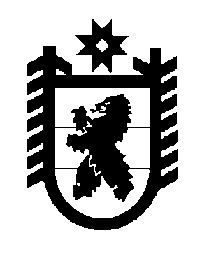 Российская Федерация Республика Карелия    ПРАВИТЕЛЬСТВО РЕСПУБЛИКИ КАРЕЛИЯПОСТАНОВЛЕНИЕ                                 от  6 июня 2014 года № 180-Пг. Петрозаводск Об установлении нормативов на стипендиальное обеспечение обучающихся по очной форме обучения за счет бюджетных ассигнований бюджета Республики Карелия в государственных профессиональных образовательных организациях Республики Карелия и утверждении Порядка назначения государственной академической стипендии студентам, государственной социальной стипендии студентам, обучающимся по очной форме обучения за счет бюджетных ассигнований бюджета Республики Карелия в государственных профессиональных образовательных 
организациях Республики КарелияВ соответствии с пунктами 12, 13 статьи 5 Закона Республики Карелия от 20 декабря 2013 года № 1755-ЗРК «Об образовании» Правительство Республики Карелия п о с т а н о в л я е т:1. Установить нормативы на стипендиальное обеспечение обучающихся по очной форме обучения за счет бюджетных ассигнований бюджета Республики Карелия в государственных профессиональных образовательных организациях Республики Карелия:для назначения государственной академической стипендии – 
545 рублей в месяц на одного обучающегося с начислением районного коэффициента, действующего по месту нахождения государственной профессиональной образовательной организации Республики Карелия;для выплаты государственной социальной стипендии – 817,5 рубля в месяц на одного обучающегося с начислением районного коэффициента, действующего по месту нахождения государственной профессиональной образовательной организации Республики Карелия.22. Утвердить прилагаемый Порядок назначения государственной академической стипендии студентам, государственной социальной стипендии студентам, обучающимся по очной форме обучения за счет бюджетных ассигнований бюджета Республики Карелия в государственных профессиональных образовательных организациях Республики Карелия.3. Признать утратившими силу:постановление Правительства Республики Карелия от 8 апреля 
2005 года № 42-П «О стипендиальном обеспечении обучающихся и студентов государственных образовательных учреждений начального и среднего профессионального образования Республики Карелия» (Собрание законодательства Республики Карелия, 2005, № 4, ст. 368);постановление Правительства Республики Карелия от 8 июля
 2005 года № 78-П «О внесении изменения в постановление Правительства Республики Карелия от 8 апреля 2005 года № 42-П» (Собрание законодательства Республики Карелия, 2005, № 7, ст. 759);постановление Правительства Республики Карелия от 27 марта 2006 года № 33-П «О внесении изменений в постановление Правительства Республики Карелия от 8 апреля 2005 года № 42-П» (Собрание законодательства Республики Карелия, 2006, № 3, ст. 295);постановление Правительства Республики Карелия от 24 июля
 2006 года № 106-П «О внесении изменений в постановление Правительства Республики Карелия от 8 апреля 2005 года № 42-П» (Собрание законодательства Республики Карелия, 2006, № 7, ст. 869);пункт 3 постановления Правительства Республики Карелия от 
19 декабря 2006 года № 174-П «О внесении изменений в отдельные акты Правительства Республики Карелия» (Собрание законодательства Республики Карелия, 2006, № 12, ст. 1524);постановление Правительства Республики Карелия от 17 сентября 2007 года № 139-П «О внесении изменений в постановление Правительства Республики Карелия от 8 апреля 2005 года № 42-П» (Собрание законодательства Республики Карелия, 2007, № 9, ст. 1145);постановление Правительства Республики Карелия от 27 декабря 2008 года № 278-П «О внесении изменений в постановление Правительства Республики Карелия от 8 апреля 2005 года № 42-П» (Собрание законодательства Республики Карелия, 2008, № 12, ст. 1574);постановление Правительства Республики Карелия от 30 ноября 2011 года № 329-П «О внесении изменений в постановление Правительства Республики Карелия от 8 апреля 2005 года № 42-П» (Собрание законодательства Республики Карелия, 2011, № 11, ст. 1872).           Глава Республики  Карелия                                                            А.П. ХудилайненУтвержден постановлениемПравительства Республики Карелияот 6 июня 2014 года № 180-ППорядок назначения государственной академической стипендии студентам, государственной социальной стипендии студентам, обучающимся по очной форме обучения за счет бюджетных ассигнований бюджета Республики Карелия в государственных профессиональных образовательных организациях Республики Карелия Общие положения1. Настоящий Порядок определяет правила назначения государственной академической стипендии студентам, государственной социальной стипендии студентам, обучающимся по очной форме обучения за счет бюджетных ассигнований бюджета Республики Карелия в государственных профессиональных образовательных организациях Республики Карелия (далее – студенты).2. Государственная академическая стипендия студентам, государственная социальная стипендия студентам назначаются в размерах, определяемых государственной профессиональной образовательной организацией Республики Карелия с учетом мнения совета обучающихся этой организации и выборного органа первичной профсоюзной организации (при наличии такого органа) в пределах средств, выделяемых государственной профессиональной образовательной организации Республики Карелия на стипендиальное обеспечение обучающихся (стипендиальный фонд).Размер стипендиального фонда на соответствующий финансовый год определяется исходя из прогнозируемого числа обучающихся – получателей  государственной академической стипендии, государственной социальной стипендии и установленных Правительством Республики Карелия нормативов на стипендиальное обеспечение обучающихся по очной форме обучения за счет бюджетных ассигнований бюджета Республики Карелия в государственных профессиональных образовательных организациях Республики Карелия.3. Государственная академическая стипендия студентам, государственная социальная стипендия студентам, определяемые государственной профессиональной образовательной организацией Республики Карелия, назначаются в размерах, которые не могут быть меньше установленных Правительством Республики Карелия нормативов на стипендиальное обеспечение обучающихся по очной форме обучения за    счет   бюджетных   ассигнований   бюджета   Республики  Карелия в 2государственных профессиональных образовательных организациях Республики Карелия.II. Назначение государственной академической стипендии студентам, обучающимся по очной форме обучения за счет бюджетных ассигнований бюджета Республики Карелия в государственных профессиональных образовательных организациях Республики Карелия4. Государственная академическая стипендия студентам назначается распорядительным актом руководителя государственной профессиональной образовательной организации Республики Карелия по представлению органа управления государственной профессиональной образовательной организации Республики Карелия уполномоченного уставом соответствующей образовательной организации.5. Государственная академическая стипендия назначается студентам в зависимости от успехов в учебе на основании результатов промежуточной аттестации не реже двух раз в год.Студент, которому назначается государственная академическая стипендия, должен соответствовать следующим требованиям:отсутствие по итогам промежуточной аттестации оценки «удовлетворительно»;отсутствие академической задолженности.За особые успехи в учебной деятельности государственная академическая стипендия может быть назначена в увеличенном размере в порядке, установленном государственной профессиональной образовательной организацией Республики Карелия, в пределах стипендиального фонда.6. Государственная академическая стипендия назначается на период до прохождения следующей промежуточной аттестации, включая месяц проведения промежуточной аттестации.7. Выплата государственной академической стипендии прекращается:с первого числа месяца, следующего за месяцем получения студентом оценки «удовлетворительно», или образования у студента академической задолженности;с первого числа месяца, следующего за месяцем отчисления студента из профессиональной образовательной организации Республики Карелия.8. Нахождение студента в академическом отпуске, а также отпуске по беременности и родам, отпуске по уходу за ребенком до достижения им возраста трех лет не является основанием для прекращения выплаты государственной академической стипендии.39. В период с начала учебного года до прохождения первой промежуточной аттестации государственная академическая стипендия назначается всем студентам первого курса с даты их зачисления.III. Назначение государственной социальной стипендии студентам, обучающимся по очной форме обучения за счет бюджетных ассигнований бюджета Республики Карелия в государственных профессиональных образовательных организациях Республики Карелия10. Государственная социальная стипендия назначается студентам, являющимся детьми-сиротами и детьми, оставшимися без попечения родителей, лицами из числа детей-сирот и детей, оставшихся без попечения родителей, детьми-инвалидами, инвалидами I и II групп, инвалидами с детства, студентам, подвергшимся воздействию радиации вследствие катастрофы на Чернобыльской АЭС и иных радиационных катастроф, вследствие ядерных испытаний на Семипалатинском полигоне, студентам, являющимся инвалидами вследствие военной травмы или заболевания, полученных в период прохождения военной службы, и ветеранами боевых действий либо имеющим право на получение государственной социальной помощи, а также студентам из числа граждан, проходивших в течение не менее трех лет военную службу по контракту в Вооруженных Силах Российской Федерации, во внутренних войсках Министерства внутренних дел Российской Федерации, в инженерно-технических, дорожно-строительных воинских формированиях при федеральных органах исполнительной власти и в спасательных воинских формированиях федерального органа исполнительной власти, уполномоченного на решение задач в области гражданской обороны, Службе внешней разведки Российской Федерации, органах федеральной службы безопасности, органах государственной охраны и федеральном органе обеспечения мобилизационной подготовки органов государственной власти Российской Федерации на воинских должностях, подлежащих замещению солдатами, матросами, сержантами, старшинами, и уволенных с военной службы по основаниям, предусмотренным подпунктами «б»-«г» пункта 1, подпунктом «а» пункта 2 и подпунктами «а»-«в» пункта 3 статьи 51 Федерального закона от 
28 марта 1998 года № 53-ФЗ «О воинской обязанности и военной службе».11. Государственная социальная стипендия студентам назначается распорядительным актом руководителя государственной профессиональной образовательной организации Республики Карелия по представлению органа управления государственной профессиональной образовательной организации Республики Карелия уполномоченного уставом соответствующей образовательной организации.412. Государственная социальная стипендия назначается студентам с даты представления документа, подтверждающего соответствие одной из категорий граждан, указанных в пункте 10 настоящего Порядка.13. Выплата государственной социальной стипендии прекращается:с первого числа месяца, следующего за месяцем прекращения действия основания ее назначения;с первого числа месяца, следующего за месяцем отчисления студента из профессиональной образовательной организации Республики Карелия.14. Нахождение студента в академическом отпуске, а также отпуске по беременности и родам, отпуске по уходу за ребенком до достижения им возраста трех лет не является основанием для отмены назначенной государственной социальной стипендии._________________